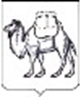 ТЕРРИТОРИАЛЬНАЯ ИЗБИРАТЕЛЬНАЯ КОМИССИЯСОСНОВСКОГО РАЙОНАРЕШЕНИЕ22 июня 2022 года                                                                                  №43/285-5с. ДолгодеревенскоеОб утверждении Порядка приема, учета, анализа, обработки и хранения в территориальной избирательной комиссии Сосновского района предвыборных агитационных материалов и представляемых одновременно с ними документов в период избирательной кампании по дополнительным выборам депутата Совета депутатов Теченского сельского поселения по одномандатному избирательному округу №2В соответствии со статьей 54 Федерального закона от 12 июня 2002 года № 67-ФЗ «Об основных гарантиях избирательных прав и права 
на участие в референдуме граждан Российской Федерации», территориальная избирательная комиссия Сосновского района на которую в соответствии с решением территориальной избирательной комиссии Сосновского района №42/249-5 от 20 июня  2022 года возложено исполнение полномочий окружной избирательной комиссии по дополнительным выборам депутата Совета депутатов Теченского сельского поселения четвертого созыва по одномандатному избирательному округу № 2 РЕШИЛА:1. Утвердить Порядок приема, учета, анализа, обработки и хранения в территориальной избирательной комиссии Сосновского района предвыборных агитационных материалов и представляемых одновременно с ними документов в период избирательной кампании по дополнительным выборам депутата Совета депутатов Теченского сельского поселения по одномандатному избирательному округу №2 (приложение 1).	2. 	Утвердить Памятку по организации приема в территориальной избирательной комиссии предвыборных агитационных материалов и представляемых одновременно с ними документов (приложение 2).3. Направить настоящее решение в избирательную комиссию Челябинской области для размещения в информационно-телекоммуникационной сети «Интернет».4. Контроль за исполнением настоящего решения возложить на председателя территориальной избирательной комиссии Сосновского района Корниенко Т.Б.Председатель комиссии                                                                  Т.Б. КорниенкоСекретарь комиссии                                                                     И.М. Щастливая                                                                                            Приложение 1УТВЕРЖДЕНрешением территориальной избирательной комиссии Сосновского районаот 22 июня 2022 года №43/285-5Порядок приема, учета, анализа, обработки и хранения в территориальной избирательной комиссии Сосновского района предвыборных агитационных материалов и представляемых одновременно с ними документов в период избирательной кампании по дополнительным выборам депутата Совета депутатов Теченского сельского поселения по одномандатному избирательному округу №21. Общие положения1.1. Прием предвыборных агитационных материалов и представляемых одновременно с ними документов в период избирательной кампании по дополнительным выборам депутата Совета депутатов Теченского сельского поселения по одномандатному избирательному округу №2 организуют в территориальной избирательной комиссии Сосновского района на которую возложены полномочия окружной избирательной комиссии по одномандатному избирательному округу № 2 (далее Избирательная комиссия) – члены Рабочей группы по информационным спорам и иным вопросам информационного обеспечения выборов (далее – Рабочая группа).1.2. Прием членами Рабочей группы экземпляров, выпущенных кандидатами в депутаты печатных предвыборных агитационных материалов или их копий, экземпляров аудиовизуальных предвыборных агитационных материалов, фотографий иных предвыборных агитационных материалов (далее – предвыборные агитационные материалы) и представляемых одновременно с ними в соответствии с пунктом 9 статьи 48 и пунктом 3 статьи 54 Федерального закона «Об основных гарантиях избирательных прав и права на участие в референдуме граждан Российской Федерации» документов от кандидатов, уполномоченных представителей по финансовым вопросам кандидатов, доверенных лиц кандидатов (далее – уполномоченных лиц), производится по рабочим дням с 13.00 до 17.00 часов, в пятницу до 16.00. Принятые членами Рабочей группы экземпляры предвыборных агитационных материалов и представляемых одновременно с ними документов подлежат регистрации в установленном в Избирательной комиссии порядке.1.3. Направленные в Избирательную комиссию уполномоченными лицами с сопроводительными письмами по почте или с курьерами экземпляры предвыборных агитационных материалов и представляемых одновременно с ними документов, поступившие в Избирательную комиссию, регистрируются в соответствии с существующим порядком.1.4. Все агитационные материалы должны изготавливаться на территории Российской Федерации.1.5. Вместе с агитационными материалами представляются документы, содержащие сведения об адресе юридического лица, индивидуального предпринимателя (адресе места жительства физического лица), изготовивших и заказавших эти материалы, и копия документа об оплате изготовления данного предвыборного агитационного материала из соответствующего избирательного фонда (приложения 1, 2 к Порядку).1.6. В случае использования в агитационном материале высказываний физического лица о кандидате, политической партии также представляется документ, подтверждающий согласие физического лица на такое использование (приложение 3 к Порядку).Представление не требуется в случаях, указанных в подпунктах «а-в» пункта 9 статьи 48 Федерального закона «Об основных гарантиях избирательных прав и права на участие в референдуме граждан Российской Федерации»:а) использование избирательным объединением на соответствующих выборах высказываний выдвинутых им кандидатов;б) использования обнародованных высказываний о кандидатах, об избирательных объединениях с указанием даты (периода времени) обнародования таких высказываний и наименования средства массовой информации, в котором они были обнародованы;в) цитирования высказываний об избирательном объединении, о кандидате, обнародованных на соответствующих выборах иными избирательными объединениями, кандидатами в своих агитационных материалах, изготовленных и распространенных в соответствии с законом.1.7. Все печатные и аудиовизуальные предвыборные агитационные материалы должны содержать:наименование, юридический адрес и ИНН организации (фамилию, имя, отчество лица и наименование субъекта Российской Федерации, района, города, иного населенного пункта, где находится место его жительства), изготовившей (изготовившего) данные материалы;наименование организации (фамилию, имя, отчество лица), заказавшей (заказавшего) агитационные материалы (избирательного объединения, кандидата);информацию о тираже агитационного материала;информацию о дате выпуска агитационного материала;указание об оплате их изготовления из средств соответствующего избирательного фонда;агитационные материалы кандидата, являющегося физическим лицом, выполняющим функции иностранного агента, кандидата, аффилированного с выполняющим функции иностранного агента лицом, избирательного объединения, выдвинувшего на соответствующих выборах (в том числе в составе списка кандидатов) такого кандидата, должны содержать информацию об этом в соответствии с пунктом 9.4 статьи 48 настоящего Федерального закона. Данная информация должна быть ясно видимой (ясно различаемой на слух) и занимать не менее 15 процентов от площади (объема) агитационного материала.1.8. Печатные агитационные материалы могут быть изготовлены:- в полиграфической организации, у индивидуального предпринимателя, уведомивших избирательную комиссию о публикации расценок в соответствии с пунктом 11 статьи 54 Федерального закона 
«Об основных гарантиях избирательных прав и права на участие в референдуме граждан Российской Федерации»;- кандидатами – на собственном оборудовании.2. Организация работы по приему предвыборных агитационных материалов и проверке представленных агитационных материалов на соответствие требованиям законодательства о порядке изготовления агитационных материалов2.1. Член Рабочей группы, ответственный за прием экземпляров предвыборных агитационных материалов, принимая от уполномоченного лица экземпляр предвыборного агитационного материала и прилагаемых к нему документов, осуществляет первоначальную проверку представленных материалов и документов на соответствие требованиям федерального законодательства. В случае выявления несоответствия представленных материалов и (или) документов требованиям федерального законодательства он информирует об этом факте уполномоченное лицо и рекомендует представить эти материалы и документы в избирательную комиссию после устранения указанного несоответствия.Представленные материалы и документы вместе с уведомлением незамедлительно передаются членом Рабочей группы, ответственным за прием экземпляров предвыборных агитационных материалов, для регистрации. 2.2. Документы, указанные в пункте 2.1 настоящего Порядка, регистрируются в соответствии с существующим порядком регистрации документов в избирательной комиссии, после чего представленная уполномоченным лицом копия уведомления возвращается ему с отметкой о получении. 2.3. В случае несоответствия уведомления прилагаемым к нему документам и (или) материалам и не устранения этого несоответствия уполномоченным лицом, членом Рабочей группы Избирательной комиссии составляется акт в двух экземплярах по форме, установленной приложением к настоящему Порядку. Об указанных обстоятельствах кандидат незамедлительно уведомляется письмом с приложением одного экземпляра акта. Второй экземпляр акта приобщается к представленным предвыборным агитационным материалам (приложение 4 к Порядку).2.4. Уведомление вместе с прилагаемыми к нему материалами и документами после его регистрации в соответствии с пунктом 1.3 или пунктом 2.2 настоящего Порядка незамедлительно передается секретарю Рабочей группы. 2.5. В случае представления в Избирательную комиссию материалов на внешних носителях (дискетах, оптических компакт-дисках CD-R, CD-RW, DVD либо USB Flash Drive) зарегистрированное уведомление с прилагаемым к нему внешним носителем передается для осуществления проверки носителя на отсутствие на нем вредоносных программ руководителю аппарата ТИК, ответственному за осуществление такой проверки. Результаты проверки оформляются актом, подписываемым работником, осуществившим указанную проверку. Если по результатам указанной проверки на соответствующем носителе будет обнаружена вредоносная программа или на носителе не будут обнаружены данные, то вышеуказанный акт составляется в двух экземплярах. Об указанных обстоятельствах кандидат незамедлительно уведомляется письмом с приложением одного экземпляра акта. Зарегистрированное сопроводительное письмо с прилагаемым к нему внешним носителем и актом передаются члену Рабочей группы ответственному за прием экземпляров предвыборных агитационных материалов. 2.6. Член Рабочей группы, ответственный за прием экземпляров предвыборных агитационных материалов, выносит в письменной форме заключение о соответствии представленных агитационных материалов требованиям законодательства о порядке изготовления агитационных материалов. 2.7. Уведомление вместе с прилагаемыми к нему материалами и документами, а также заключением, указанным в пункте 2.6, и актом, указанным в пункте 2.5 настоящего Порядка, представляется секретарем Рабочей группы руководителю Рабочей группы не позднее чем через четыре часа после регистрации документа. 2.9. О выявленных нарушениях законодательства руководитель Рабочей группы докладывает Председателю Избирательной комиссии, а также согласует вопрос о направлении соответствующего уведомления кандидату. Решение о вынесении вопроса на рассмотрение Рабочей группы принимается в порядке, предусмотренном Положением о Рабочей группе по информационным спорам и иным вопросам информационного обеспечения выборов. 3. Ввод сведений в задачу «Агитация» ГАС «Выборы».3.1. После представления в Избирательную комиссию в соответствии с пунктом 3 статьи 54 Федерального закона «Об основных гарантиях избирательных прав и права на участие в референдуме граждан Российской Федерации» экземпляра (копии) агитационного материала и проверки соблюдения требований указанного Федерального закона при его изготовлении и представлении в избирательную комиссию руководитель Рабочей группы дает указание ответственному сотруднику ввести в задачу «Агитация» ГАС «Выборы» сведения о представленных в избирательную комиссию агитационных материалах, отвечающих требованиям пунктов 2, 3, 5 статьи 54 Федерального закона.3.2. Сведения о представленных в Избирательную комиссию агитационных материалах вводятся в порядке и сроки, установленные Регламентом использования Государственной автоматизированной системы Российской Федерации «Выборы» для контроля за соблюдением установленного порядка проведения предвыборной агитации, агитации при проведении референдума, утвержденным постановлением Центральной избирательной комиссии Российской Федерации от 14 февраля 2013 года № 161/1192-6, с изменениями, внесенными постановлениями ЦИК России от 27 мая 2014 года № 232/1475-6, от 26 мая 2015 года № 284/1672-6 и от 29 марта 2017 года № 78/684-7.4. Учет и хранение предвыборных агитационных материалов, 
представляемых в Избирательную комиссию 4.1. Учет предвыборных агитационных материалов и представляемых одновременно с ними документов осуществляется в Рабочей группе в порядке, предусмотренном Регламентом задачи «Агитация» ГАС «Выборы» членом Рабочей группы, осуществляющим учет, систематизацию и хранение предвыборных агитационных материалов, представленных в Избирательную комиссию.4.2. Экземпляры предвыборных агитационных материалов и представляемые одновременно с ними документы выдаются под роспись и только по указанию руководителя Рабочей группы. Перед окончанием рабочего дня документы и материалы возвращаются члену Рабочей группы, осуществляющему учет, систематизацию и хранение предвыборных агитационных материалов, представленных в Избирательную комиссию.4.3. Экземпляры предвыборных агитационных материалов и представляемых одновременно с ними документов вместе с заключениями, указанными в пункте 2.6, и актами, указанными в пункте 2.5 настоящего Порядка, хранятся у члена Рабочей группы, осуществляющего учет, систематизацию и хранение предвыборных агитационных материалов, представленных в Избирательную комиссию. Доступ к подлинникам указанных материалов и документов осуществляется с разрешения руководителя Рабочей группы.4.4. В течение месяца после официального опубликования результатов выборов депутатов Совета депутатов Долгодеревенского сельского поселения документы, указанные в пункте 4.3 настоящего Порядка, передаются в архив в соответствии с существующим порядком хранения и передачи в архив документов. 5. Организация проверки представленных агитационных материалов на соответствие требованиям законодательства о финансировании избирательных кампаний5.1. Для проведения проверки оплаты агитационного материала из средств соответствующего избирательного фонда в Контрольно-ревизионную службу при Избирательной комиссии (далее - КРС) передается компьютерная распечатка отчета из задачи «Агитация» ГАС «Выборы» с информацией о представленных в Избирательную комиссию предвыборных агитационных материалах.В КРС могут передаваться копии предвыборных агитационных материалов и представленных вместе с ними документов. 5.2. Работник КРС информирует секретаря Рабочей группы о результатах проверки, проведенной КРС, и вносит соответствующую запись в распечатку, указанную в пункте 5.1 настоящего Порядка, а работник Аппарата осуществляет ввод представленной информации в задачу «Агитация» ГАС «Выборы».В случае выявления нарушения секретарь Рабочей группы или указанный работник КРС незамедлительно докладывает об этом руководителю Рабочей группы и руководителю КРС. Руководитель Рабочей группы согласует с Председателем Избирательной комиссии вопрос о принятии дальнейших мер в связи с выявленными нарушениями. 5.3 При выявлении факта распространения на территории одномандатного избирательного округа №2 агитационного материала, не представленного в Избирательную комиссию, а также информацию об изменении выходных данных представленного агитационного материала, обнаружении иных оснований, не допускающих распространение агитационного материала, незамедлительно сообщает об этом секретарю Рабочей группы либо непосредственно руководителю Рабочей группы. УведомлениеЯ, _____________________________________________________________, на основании п.3 статьи 54 Федерального закона «Об основных гарантиях избирательных прав и права на участие в референдуме граждан Российской Федерации» представляю: 1.	Наименование печатного агитационного материала (листовка, буклет, карманный календарь, другое)________________________ в ____ экз., дата изготовления__________.2.	Наименование аудиовизуального агитационного материала (видеоролик, аудиокассета, другое) _____________________в ____ экз., дата изготовления___________.3.	Фотографии агитационного материала (баннера, растяжки, пилона, другое) ______________________ в ____ экз., дата изготовления____________________________.4.           Согласие _____________________ на использование высказываний в агитационном материале (при наличии высказываний) на _______ листах.5.	Сведения об организации, изготовившей данные материалы:1) наименование_________________________________________________________;2) местонахождение (адрес) ______________________________________________.6.	Сведения о лице, заказавшем данные материалы:1) _____________________________________________________________________;2) адрес места жительства: Челябинская область _____________________________.7. Согласие ____________________ на использование высказываний в агитационном материале прилагается.Дата «___»___________ 2022 г.         Подпись____________/________________/Приложение:1. Два  экземпляра агитационного печатного материала 2. копия документа об оплате изготовления данного предвыборного агитационного материала из избирательного фонда кандидата; 3. электронный образ данного предвыборного агитационного материала в машиночитаемом виде (оптический компакт – диск CD – R, CD – RW, DVD – R,  DVD – RW,  USB FlashDrive)  . Дата принятия АПМ_________________ Время ____________ФИО члена Комиссии________________          Подпись__________________УведомлениеЯ, __________________________, кандидат в депутаты Совета депутатов Теченского сельского поселения по одномандатному избирательному округу №2 уведомляю избирательную комиссию о том, что печать черно-белых и цветных агитационных материалов выполнена на личном принтере (марка______________________, дата выпуска_________________), находящемся по адресу______________________________________________________________Заказчик:_______________________________________________________________Исполнитель:____________________________________________________________Тираж___________________ штук.Дата выпуска _____________________20___ года.Расходы на изготовление печатных изданий оплачены из моего избирательного фонда. Согласие ____________________ на использование высказываний в агитационном материале (если высказывания использовались).Подпись_______________/________________/ Дата «___»___________ 20__ гПриложение:1. Два экземпляра агитационного печатного материала 2. копия документа об оплате изготовления данного предвыборного агитационного материала из избирательного фонда кандидата; 3. электронный образ данного предвыборного агитационного материала в машиночитаемом виде (оптический компакт – диск CD – R, CD – RW, DVD – R,  DVD – RW,  USB FlashDrive)  . Дата принятия АПМ_________________, Время ____________ФИО члена Комиссии________________          Подпись__________________Приложение 3к Порядку приема, учета, анализа, обработки и хранения в территориальной избирательной комиссии Сосновского района предвыборных агитационных материалов и представляемых одновременно с ними документовКандидату в депутаты Совета депутатов Теченского сельского поселения по одномандатному избирательному округу №2СОГЛАСИЕна использование высказыванийЯ, _____________________________________________________________________Паспорт №_______, серия ______________, выдан__________________________________________________________________________________________________,проживающий(ая) по адресу:_____________________________________________________________________________________________________________________, даю согласие кандидату в депутаты Совета депутатов Рощинского сельского поселения по одномандатному избирательному округу №8 на использование моих высказываний:1_____________________________________________________________________________________________________________________________________________2._____________________________________________________________________________________________________________________________________________а также даю своё согласие на использование следующих положительных высказываний__________________________________________________________________________________________________________________________________.Подпись________________                                      ФИО__________________Дата __________________Приложение 4к Порядку приема, учета, анализа, обработки и хранения в территориальной избирательной комиссии Сосновского района предвыборных агитационных материалов и представляемых одновременно с ними документовАКТо выявленных нарушениях закона при приеме предвыборного агитационного материала,"____" _________________________ 2022 года   в ______ час. _____ мин._______________________________________________________________________(кандидатом, уполномоченным лицом кандидата) _____________________________________________________________________________________________(фамилия, имя, отчество)в территориальную избирательную комиссию Сосновского района представлен экземпляр (копия, фотография) печатного (аудиовизуального, иного) агитационного материала:______________________________________________________________(описание агитационного материала)на носителе ___________________________________________________________________(вид носителя информации)При приеме агитационного материала и приложенных к нему документов установлено, что не соблюдено следующее требование закона:_______________________________________________________________________(описание нарушения требования закона с указанием на пункт и статью закона)____________________________________________________________________________________________________________________________________________________________________________________________________________________________________________________________________________________В соответствии с пунктом 6 статьи 54 Федерального закона «Об основных гарантиях избирательных прав и права на участие в референдуме граждан Российской Федерации» распространение агитационного материала с нарушением указанного требования закона ЗАПРЕЩАЕТСЯ.Лицо, представившее агитационный материал, _______________________________(подпись, инициалы, фамилия)Лицо, принявшее агитационный материал, __________________________________(подпись, инициалы, фамилия)Приложение № 2к решению территориальной избирательной комиссии Сосновского районаот 22 июня 2022 года №43/285-5Памятка по организации приема в территориальной избирательной комиссии предвыборных агитационных материалов и представляемых одновременно с ними документов1. Лица, имеющие право представлять агитационные материалы в комиссию. В территориальную избирательную комиссию агитационные материалы могут быть представлены кандидатом, выдвинутым по соответствующему избирательному округу либо его доверенным лицом, либо его уполномоченным представителем, в том числе уполномоченным представителем по финансовым вопросам;2. В избирательную комиссию до начала их распространения должны быть представлены экземпляры печатных агитационных материалов или их копии, экземпляры аудиовизуальных агитационных материалов, фотографии иных агитационных материалов.3. В избирательную комиссию не представляются агитационные материалы, предназначенные для размещения в организациях, осуществляющих выпуск средств массовой информации (например, статьи в газетах, ролики для телевидения или радио).4. Вместе с экземпляром агитационного материала (копией, фотографией) в избирательную комиссию должно быть представлено 
(пункт 3 статьи 54 Федерального закона «Об основных гарантиях избирательных прав и права на участие в референдуме граждан Российской Федерации», далее – Федеральный закон) уведомление, содержащее сведения об адресе юридического лица, индивидуального предпринимателя (адресе места жительства физического лица), изготовивших и заказавших эти материалы, и копия документа об оплате изготовления данного предвыборного агитационного материала из соответствующего избирательного фонда. 5. Все агитационные материалы должны изготавливаться на территории Российской Федерации.6. Разновидности агитационных материалов:а) печатные агитационные материалы – материалы, выполненные, как правило, на бумажном носителе, а также на ином носителе, сходном до степени смешения при визуальном восприятии (например, листовка, брошюра, билборд, буклет, бюллетень, календарь, плакат, транспарант и т.п.);б) аудиовизуальные агитационные материалы – аудиоролик, видеоролик, анимационный визуальный материал для распространения в сети «Интернет»; в) иной агитационный материал – билборд, значок, флаг, транспарант, баннер и т.п.Билборд, транспарант могут быть отнесены как к печатным агитационным материалам, так и к иным агитационным материалам – на усмотрение лица, представившего данный агитационный материал.7. Все печатные и аудиовизуальные агитационные материалы должны содержать:• наименование, юридический адрес и ИНН организации, изготовившей данные материалы (фамилию, имя, отчество лица, изготовившего данные материалы, наименование субъекта Российской Федерации, района, города, иного населенного пункта, где находится место его жительства);• наименование организации (фамилию, имя, отчество лица), заказавшей (заказавшего) агитационные материалы (избирательного объединения, кандидата);• информацию о тираже агитационного материала;• информацию о дате выпуска агитационного материала;• указание об оплате их изготовления из средств соответствующего избирательного фонда;• агитационные материалы кандидата, являющегося физическим лицом, выполняющим функции иностранного агента, кандидата, аффилированного с выполняющим функции иностранного агента лицом, избирательного объединения, выдвинувшего на соответствующих выборах (в том числе в составе списка кандидатов) такого кандидата, должны содержать информацию об этом в соответствии с пунктом 9.4 статьи 48 настоящего Федерального закона. Данная информация должна быть ясно видимой (ясно различаемой на слух) и занимать не менее 15 процентов от площади (объема) агитационного материала.Для печатного агитационного материала эти сведения размещаются непосредственно на экземпляре материала. Для аудиовизуального агитационного материала эти данные размещаются на компакт-диске или на коробке, в которую он вложен либо непосредственно в видеоряде. На иных агитационных материалах эти сведения не указываются.8. Иные агитационные материалы (например, билборд, значок, флаг, баннер) должны представляться в избирательную комиссию в виде фотографии. Значок или флаг могут быть также представлены в виде образца.9. Печатные агитационные материалы могут быть изготовлены:– в полиграфической организации, у индивидуального предпринимателя, уведомивших избирательную комиссию о публикации расценок в соответствии с пунктом 11 статьи 54 Федерального закона. Список таких организаций составляется организующей выборы избирательной комиссией; – кандидатами – на собственном оборудовании.10. Аудиовизуальные и иные агитационные материалы могут быть изготовлены в любой организации, любым лицом. 11. В день голосования на прежних местах сохраняются только печатные агитационные материалы, ранее размещенные в установленном законом порядке на зданиях и сооружениях, за исключением зданий, в которых размещены избирательные комиссии, помещения для голосования, и на расстоянии не менее 50 метров от входа в эти здания.12. В случае использования в агитационном материале высказываний физического лица о кандидате, политической партии также представляется документ, подтверждающий согласие физического лица на такое использование, за исключением случаев, указанных в подпунктах «а-в» пункта 9 статьи 48 Федерального закона:а) использование избирательным объединением на соответствующих выборах высказываний выдвинутых им кандидатов;б) использование обнародованных высказываний о кандидатах, об избирательных объединениях с указанием даты (периода времени) обнародования таких высказываний и наименования средства массовой информации, в котором они были обнародованы; в) цитирования высказываний об избирательном объединении, о кандидате, обнародованных на соответствующих выборах иными избирательными объединениями, кандидатами в своих агитационных материалах, изготовленных и распространенных в соответствии с законом.13. Агитационные материалы не могут содержать коммерческую рекламу (пункт 51 статьи 56 Федерального закона).14. Прием предвыборных агитационных материалов.При представлении в избирательную комиссию агитационных материалов (их копий, изображений) и соответствующих документов, необходимо убедиться: – в правомочности лица, представляющего предвыборные агитационные материалы (п.1);– в наличии уведомления к агитационным материалам (см. пункт 4);– для печатных и аудиовизуальных агитационных материалов – в наличии «выходных данных» (см. пункт 7).– в наличии согласий на использование высказываний физических лиц (см. пункт 12);– в отсутствии в агитационном материале изображений и высказываний несовершеннолетних лиц;– в отсутствии коммерческой рекламы (см. пункт 13);– в случае использования в агитационном материале высказываний лица, замещающего государственную или выборную муниципальную должность – в отсутствии указания этой должности (можно указывать лишь фамилию, имя и отчество);– в отсутствие в агитационном материале признаков нарушения пунктов 1 и 11 статьи 56 Федерального закона «Об основных гарантиях избирательных прав и права на участие в референдуме граждан Российской Федерации». Окончательную оценку агитационных материалов на предмет признаков экстремистской деятельности может дать лишь уполномоченный на то орган внутренних дел. 15. В случае выявления несоответствия представленных материалов и (или) документов требованиям федерального законодательства необходимо проинформировать об этом факте уполномоченное лицо и рекомендовать представить эти материалы и документы в избирательную комиссию после устранения указанного несоответствия.16. В случае несоответствия уведомления прилагаемым к нему документам и (или) материалам и не устранения этого несоответствия уполномоченным лицом, выявления факта несоответствия представленного агитационного материала требованиям законодательства, председатель территориальной избирательной комиссии направляет в адрес кандидата письмо с предупреждением о недопустимости распространения такого агитационного материала. Копия письма приобщается к представленным предвыборным агитационным материалам. В случае необходимости в правоохранительные органы может быть направлено представление об изъятии незаконного агитационного материала.17. Учет предвыборных агитационных материалов и представляемых одновременно с ними документов осуществляется в избирательной комиссии отдельно для каждой избирательной кампании, для каждого избирательного объединения, каждого кандидата по форме, утвержденной соответствующей избирательной комиссией.18. Для проведения проверки оплаты агитационного материала из средств соответствующего избирательного фонда в Контрольно-ревизионную службу при избирательной комиссии (далее – КРС) могут быть переданы необходимые сведения, в том числе – копии представленных предвыборных агитационных материалов и иных документов.19. Запрещается проводить предвыборную агитацию, выпускать и распространять любые агитационные материалы (пункт 7 статьи 48 Федерального закона):1) федеральным органам государственной власти, органам государственной власти субъектов Российской Федерации, иным государственным органам, органам местного самоуправления;2) лицам, замещающим государственные или выборные муниципальные должности, государственным и муниципальным служащим, лицам, являющимся членами органов управления организаций независимо от формы собственности (в организациях, высшим органом управления которых является собрание, – членами органов, осуществляющих руководство деятельностью этих организаций), за исключением политических партий, при исполнении ими своих должностных или служебных обязанностей, кроме случая, предусмотренного пунктом 81 настоящей статьи, и (или) с использованием преимуществ своего должностного или служебного положения. Указание в предвыборном агитационном материале должности такого лица не является нарушением настоящего запрета;3) воинским частям, военным учреждениям и организациям;4) благотворительным и религиозным организациям, учрежденным ими организациям, а также членам и участникам религиозных объединений при совершении обрядов и церемоний;5) комиссиям, членам избирательных комиссий с правом решающего голоса;6) иностранным гражданам, за исключением случая, предусмотренного пунктом 10 статьи 4 настоящего Федерального закона, лицам без гражданства, иностранным юридическим лицам;7) международным организациям и международным общественным движениям;8) представителям организаций, осуществляющих выпуск средств массовой информации, и представителям редакций сетевых изданий при осуществлении ими профессиональной деятельности;9) лицам, в отношении которых решением суда в период проводимой избирательной кампании установлен факт нарушения ограничений, предусмотренных пунктом 1 статьи 56 Федерального закона «Об основных гарантиях избирательных прав и права на участие в референдуме граждан Российской Федерации».Приложение 1к Порядку приема, учета, анализа, обработки и хранения в территориальной избирательной комиссии Сосновского района предвыборных агитационных материалов и представляемых одновременно с ними документовВ окружную избирательную комиссию Сосновского района по одномандатному избирательному округу №2 от кандидата в депутаты Совета депутатов Теченского сельского поселения по одномандатному избирательному округу №2______________________________________
                                                           (ФИО)Приложение 2к Порядку приема, учета, анализа, обработки и хранения в территориальной избирательной комиссии Сосновского района предвыборных агитационных материалов и представляемых одновременно с ними документовВ окружную избирательную комиссию Сосновского района по одномандатному избирательному округу №2 от кандидата в депутаты Совета депутатов Теченского сельского поселения по одномандатному избирательному округу №2____________________________________
                                                           (ФИО)